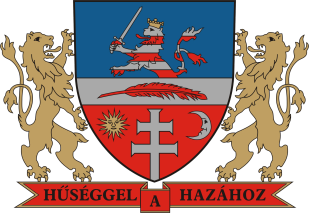 Bonyhád Város ÖnkormányzataELŐTERJESZTÉSBonyhád Város Önkormányzata Képviselő- testületének 2017. július 6-irendes/rendkívüli testületi üléséreBonyhád Város Önkormányzatának Képviselő-testülete a 66/2017. (III.30.) sz. határozatával az 5264/1; 0573/1 és a 0415/1 hrsz-ú ingatlanok tulajdonjogának rendezéséről döntött.A megállapodás megkötésre került. Bonyhád Város Önkormányzatának Képviselő-testülete a 84/2017. (IV.27.) sz. határozatával a Bonyhádi Kosárlabdázók Sportegyesülete részére ingyenes irodahelyiség biztosításáról döntött. A bérleti szerződés aláírásra került. Bonyhád Város Önkormányzatának Képviselő-testülete a 86/2017. (IV.27.) sz. határozatával a 0573/1 helyrajzi számú ingatlan tulajdonjogának rendezéséről döntött.A telekalakítás folyamatban van. Bonyhád Város Önkormányzatának Képviselő-testülete a 94/2017. (V.31.) sz. határozatával a gyermekjóléti és gyermekvédelmi feladatok 2016. évi ellátásáról szóló beszámolót hagyta jóvá.A gyermekvédelmi feladatok ellátásáról szóló beszámoló és a határozat kivonat megküldésre került a Tolna Megyei Kormányhivatal Gyámügyi és Igazságügyi Főosztálya részére.Bonyhád Város Önkormányzatának Képviselő-testülete a 95/2017. (V.31.) sz. határozatával a Völgységi Önkormányzatok Társulása 2016. évi költségvetésének végrehajtásáról szóló tájékoztatót fogadta el.A határozat-kivonatot a Völgységi Önkormányzatok Társulása részére átadtuk.Bonyhád Város Önkormányzatának Képviselő-testülete a 96/2017. (V.31.) sz. határozatával a Bonycom Nkft. 2016. évi gazdasági tevékenységéről szóló beszámolót fogadta el.A határozat-kivonatot a Bonycom Nkft. ügyvezetőjének megküldtük.Bonyhád Város Önkormányzatának Képviselő-testülete a 97/2017. (V.31.) sz. határozatával a Bonycom Nkft. 2017. évi üzleti tervét hagyta jóvá.A határozat-kivonatot a Bonycom Nkft. ügyvezetőjének megküldtük.Bonyhád Város Önkormányzatának Képviselő-testülete a 98/2017. (V.31.) sz. határozatával a Fűtőmű Kft.. 2016. évi gazdasági tevékenységéről szóló beszámolót fogadta el.A határozat-kivonatot a Fűtőmű Kft. ügyvezetőjének megküldtük.Bonyhád Város Önkormányzatának Képviselő-testülete a 99/2017. (V.31.) sz. határozatával a Fűtőmű Kft. 2017. évi üzleti tervét hagyta jóvá.A határozat-kivonatot a Fűtőmű Kft. ügyvezetőjének megküldtük.Bonyhád Város Önkormányzatának Képviselő-testülete a 100/2017. (V.31.) sz. határozatával a Bonyhád Városi Mezőgazdasági Kft. 2016. évi gazdasági tevékenységéről szóló beszámolót fogadta el.A határozat-kivonatot a Bonyhád Városi Mezőgazdasági Kft. ügyvezetőjének megküldtük.Bonyhád Város Önkormányzatának Képviselő-testülete a 101/2017. (V.31.) sz. határozatával a Bonyhád Városi Mezőgazdasági Kft. 2017. évi üzleti tervét hagyta jóvá.A határozat-kivonatot a Bonyhád Városi Mezőgazdasági Kft. ügyvezetőjének megküldtük.Bonyhád Város Önkormányzatának Képviselő-testülete a 102/2017. (V.31.) sz. határozatával a Völgységi Termál Vízfeltáró Kft. 2016. évi gazdasági tevékenységéről szóló beszámolót fogadta el.A határozat-kivonatot a Völgységi Termál Vízfeltáró Kft. ügyvezetőjének átadtuk.Bonyhád Város Önkormányzatának Képviselő-testülete a 103/2017. (V.31.) sz. határozatával a Völgységi Termál Vízfeltáró Kft. 2017. évi üzleti tervét hagyta jóvá.A határozat-kivonatot a Völgységi Termál Vízfeltáró Kft. ügyvezetőjének átadtuk.Bonyhád Város Önkormányzatának Képviselő-testülete a 104/2017. (V.31.) sz. határozatával a Bonyhádi Fürdő Beruházó és Szolgáltató Kft. 2016. évi gazdasági tevékenységéről szóló beszámolót fogadta el.A határozat-kivonatot a Bonyhádi Fürdő Beruházó és Szolgáltató Kft. ügyvezetőjének átadtuk.Bonyhád Város Önkormányzatának Képviselő-testülete a 105/2017. (V.31.) sz. határozatával a Bonyhádi Fürdő Beruházó és Szolgáltató Kft. 2017. évi üzleti tervét hagyta jóvá.A határozat-kivonatot a Bonyhádi Fürdő Beruházó és Szolgáltató Kft. ügyvezetőjének átadtuk.Bonyhád Város Önkormányzatának Képviselő-testülete a 107/2017. (V.31.) és a 108/2017. (V.31.) sz. határozataival a Solymár Imre Városi Könyvtár igazgatói állására kiírt pályázatot eredménytelenné nyilvánította és új pályázat kiírásáról döntött.A pályázati kiírást a Nemzeti Közigazgatási Intézet „Közigállás” portálján és a város honlapján közzétettük. Bonyhád Város Önkormányzatának Képviselő-testülete a 109/2017. (V.31.) sz. határozatával a Colonia Alapítvány alapító okiratát hagyta jóvá és kijelölte a kuratórium tagjait és elnökét.Az iratokat a Szekszárdi Törvényszéki Bíróságnak részére megküldtük.Bonyhád Város Önkormányzatának Képviselő-testülete a 112/2017. (V.31.) sz. határozatával a Bonyhádi Városi Önkormányzat Gazdasági Ellátó Szervezete alapító okiratának módosításáról döntött.A Magyar Államkincstár a változást átvezette, a törzskönyvi kivonat és határozat megérkezett. Bonyhád Város Önkormányzatának Képviselő-testülete a 115/2017. (V.31.) sz. határozatával a helyi közösségi közlekedés támogatására vonatkozó pályázat benyújtásáról döntött.A pályázat határidőben benyújtásra került. Bonyhád Város Önkormányzatának Képviselő-testülete a 116/2017. (V.31.) sz. határozatával a Bonyhádi Varázskapu Bölcsőde és Óvoda nyitva tartási rendjének módosítását hagyta jóvá.A határozat-kivonatot az intézményvezetőnek megküldtük.Bonyhád Város Önkormányzatának Képviselő-testülete a 117/2017. (V.31.) sz. határozatával a Bonyhádi Varázskapu Bölcsőde és Óvoda 2017/18-as nevelési évben induló óvodai csoportok száma került meghatározásra. A határozat-kivonatot az intézményvezetőnek megküldtük.Bonyhád Város Önkormányzatának Képviselő-testülete a 118/2017. (V.31.) sz. határozatával a Bonyhádi Varázskapu Bölcsőde és Óvoda alapító okiratának módosítását hagyta jóvá.A Magyar Államkincstár a változást átvezette, a törzskönyvi kivonat és határozat megérkezett. Bonyhád Város Önkormányzatának Képviselő-testülete a 119/2017. (V.31.) sz. határozatával a Bonyhádi Varázskapu Bölcsőde és Óvoda Szervezeti és Működési Szabályzatát, Szakmai Programját és Házirendjét hagyta jóvá.A döntésről az intézmény vezetőjét értesítettük. Bonyhád Város Önkormányzatának Képviselő-testülete a 122/2017. (V.31.) sz. határozatával a Bonyhádi szennyvíz-agglomeráció közös képviseletének ellátásáról döntött.A megállapodás megkötésre került.Beszámoló Filóné Ferencz Ibolya polgármester két ülés között végzett munkájáról:Határozati javaslat:Bonyhád Város Önkormányzati Képviselő-testülete 66/2017. (III.30.); 84/2017. (IV.27.) ; 86/2017. (IV.27.); 94/2017. (V.31.); 95/2017. (V.31.); 96/2017. (V.31.); 97/2017. (V.31.); 98/2017. (V.31.); 99/2017. (V.31.); 100/2017. (V.31.); 101/2017. (V.31.); 102/2017. (V.31.);   103/2017. (V.31.); 104/2017. (V.31.); 105/2017. (V.31.); 107/2017. (V.31.); 108/2017. (V.31.); 109/2017. (V.31.); 112/2017. (V.31.); 115/2017. (V.31.); 116/2017. (V.31.); 117/2017. (V.31.); 1182017. (V.31.), 119/2017. (V.31.) és a 122/2017. (V.31.) számú lejárt határidejű határozatokról szóló jelentést, valamint a polgármester két ülés között végzett munkájáról szóló tájékoztatót elfogadja.Bonyhád, 2017. június 26.Filóné Ferencz Ibolya      polgármesterTárgy:Jelentés a lejárt határidejű határozatok végrehajtásáról, tájékoztató a polgármester elmúlt ülés óta végzett munkájárólElőterjesztő:Filóné Ferencz Ibolya polgármesterElőterjesztést készítette:Filóné Ferencz Ibolya polgármesterPintérné Dávid Edit Előterjesztés száma:119. sz.Előzetesen tárgyalja:-Az előterjesztés a jogszabályi feltételeknek megfelel:Dr. Puskásné Dr. Szeghy Petra jegyzőA döntéshez szükséges többség:egyszerű/minősítettDöntési forma:rendelet/határozat (normatív, hatósági, egyéb)Az előterjesztést nyílt ülésen kell/zárt ülésen kell/zárt ülésen lehet tárgyalniVéleményezésre megkapta:Filóné Ferencz Ibolya polgármester2017.május 27.A BÖSZ küldöttgyülésén voltam.2017. május 28.Részt vettem a Hősök Napja alkalmából rendezett koszorúzáson.2017. május 29.Vezetői értekezletet tartottunk.A VÖT ülését vezettem Izményben.A Roma Nemzetiségi Önkormányzat ülésén voltam.Részt vettem a Humán és a Pénzügyi Bizottságok ülésén.2017. május 30.A Mezőföldvíz kft. műszaki igazgatójával tárgyaltam.TOP-os pályázatokról egyeztettünk.2017. május 31.Az Érdekegyeztető Tanács ülésén voltam.Testületi ülést tartottunk.Valamennyi többségi tulajdonú önkormányzati cégnek taggyűlést tartottunk.Részt vettem a Dél-Kom nkft. rendezvényén. 2017.június 1.Támogatói szerződéseket írtam alá a MÁK Tolna Megyei igazgatójával.Fogadtam a Szekszárd-Paksi Vizgazdálkodási és Környezetvédelmi Kft. vezetőségét.2017. június 2.A VÖT nevében átadásra került az új hordozható EKG az ügyelet számára.2017. június 5.Részt vettem a Nemzeti Összetartozás Napján, a Felvidékiek Kitelepítésének 70. és a Trianoni Békediktátum 97. évfordulója alkalmából rendezett megemlékezések valamennyi programján.2017. június 6.Vezetői értekezletet tartottunk.Otthonában köszöntöttem Róth Antalné Mariska nénit, 90. születésnapja alkalmából.Részt vettem a Német Nemzetiségi Kulturális Egyesület közgyűlésén.2017. június 7.Szivák Julianna állampolgársági eskütételét fogadtam.2017.június 8.A városban zajló felújításokat tekintettem meg.2017.június 9.A TOP1.1.1 pályázat tervezőivel egyeztettünk.Részt vettem Dr. Erményi Gyula aljegyző úr búcsúztatóján.2017. június 12.Vezetői értekezletet tartottunk.TOP-os pályázatokról egyeztettünk.2017.június 13.A Tolna Megyei Önkormányzat és a MÁK Tolna Megyei Igazgatósága közös rendezvényén voltam Szekszárdon.Hivatalos bejárást tartottunk a termálfürdőben a kormányhivatal munkatársaival.2017. június 14.Fogadtam Horváth Klárát a Varázskapu Bölcsőde és Óvoda intézményvezetőjét.Szándéknyilatkozatot írtam alá az Egészségfejlesztő Iroda pályázatához.2017. június 15.Takács Árpáddal a TESCO Zrt. Ingatlangazdálkodási és Értékesítési menedzserével tárgyaltunk.Rendkívüli testületi ülést tartottunk.2017. június 16.Sajtótájékoztatót tartottunk a Bonyhádi Termálfürdő nyitása alkalmából.A felújításokról egyeztettünk a kivitelezőkkel és a műszaki ellenőrrel.Megnyitottam a XVII. Völgységi Könyvfesztivált, részt vettem a programokon.2017. június 19.Vezetői értekezletet tartottunk.A városban zajló felújításokat tekintettem meg.2017.június 20.Részt vettem a rendőrséggel közösen szervezett közlekedésbiztonsági fórumon.A DDKK munkatársaival tárgyaltunk.A Völgységi Termál Vízfeltáró Kft. taggyűlését tartottuk.2017. június 21.A Magyar Államkincstár által, az ASP bevezetéséről tartott rendezvényen voltam.A Közös Önkormányzati Hivatal polgármestereinek és jegyzői feladatokat ellátó kollégáknak tartottunk megbeszélést. 2017.június 22.A Ficánka óvoda felújításáról egyeztettünk.A Richter G. NyRT. belkereskedelmi valamint marketing igazgatójával tárgyaltam.Részt vettem a Mezőföldvíz Kft. FB. ülésén.2017.június 23.A városban zajló felújításokat tekintettem meg.Részt vettem a „Vár a Megye „Tolna Megyei Értékek Napja hivatalos programjain.2017.június 26.Vezetői értekezletet tartottunk.A Schäfer-Oesterle Kft ügyvezetőjével tárgyaltunk.A Tarka Marha Fesztiválról egyeztettünk.2017. június 27.Szabadságon voltam.A Foglakoztatási paktumról egyeztettünk a megye a kormányhivatal és az érintett települések vezetőivel.